INTRODUCCIÓNDe acuerdo con el artículo 17 de la Ley 909 de 2004 “Por la cual se expiden normas que regulan el empleo público, la carrera administrativa, gerencia pública y se dictan otras disposiciones”, se elabora el presente Plan, mediante el cual se busca dar cumplimiento con el principio del mérito.Fundamentado en lo anterior, El Instituto Municipal de Cultura, Recreación y Deporte de Zipaquirá, considera las necesidades que se presentan en la Entidad, con respecto al personal de la planta según la calidad de vinculación de sus servidores; esto, con el fin de fortalecer la planeación del recurso humano con el que se cuenta a fin de cumplir con su Misión y objetivos propuestos en el Plan de Desarrollo” Zipaquirá ciudad de los servicios y las oportunidades”El presente Plan, facilita la identificación del número de personas que conforman la planta de personal, la necesidad de personal de la entidadEs así como la gerencia y la subgerencia administrativa y financiera, procura contribuir al logro de los objetivos institucionales y los lineamientos establecidos en el Plan de Desarrollo Municipal, intentando mejorar los procesos internos mediante la proporción de un recurso humano competente, atendiendo necesidades a corto, mediano y largo plazo, enfocándose así en la consecución de resultados óptimos que permitan aumentar los índices de desempeño institucional.MARCO NORMATIVOLey 909 de 2004. “Por la cual se expiden normas que regulan el empleo público, la carrera administrativa, gerencia pública y se dictan otras disposiciones”.Decreto 612 de 2018. “Por el cual se fijan directrices para la integración de los planes institucionales y estratégicos al Plan de Acción por parte de las entidades del Estado”.Decreto 1083 de 2015. “Por medio del cual se expide el Decreto Único Reglamentario del Sector de la Función Pública”.Decreto 648 de 2017. “Por el cual se modifica y adiciona el Decreto 1083 de 2015, Reglamento Único de la Función Pública”.Decreto 612 de 2018. “Por el cual se fijan las directrices para la integración de los planes institucionales y estratégicos al Plan de Acción por parte de las entidades del Estado.Ley 1960 de 2019. “Por el cual se modifican la Ley 909 de 2004, el Decreto Ley 1567 de 1998 y se dictan otras disposiciones”.OBJETIVOplanificar la disponibilidad de los cargos de planta del IMCRDZ, en aras de buscar el cumplimiento de los objetivos y alcanzar un desempeño eficaz y eficiente por parte de los servidores de la Entidad, identificando las necesidades de personal que se requiereMETODOLOGÍA DEL PLANEl Plan de Previsión del talento humano del IMCRDZ, establece un análisis de las necesidades de la planta de personal y su estado actual, de acuerdo al manual de funciones (Decreto 40 de 2013)Para realizar el presente plan, se analizan las necesidades del estado actual de la Entidad, tanto en la planta de personal. Cabe mencionar que el análisis se realiza teniendo en cuenta la planta aprobada, y la necesidad de la entidad3.1. ANÁLISIS DE LA PLANTA DE PERSONALDecreto No. 40 de Abril 22 de  2013; por medio del cual se establece el manual especifico de funciones, requisitos y competencias de los diferentes empleos y niveles jerárquicos de la planta de empelo publico del INSTITUTO MUNICPAL DE CULTURA, RECREACION Y DEPORTE DE ZIAPQUIRA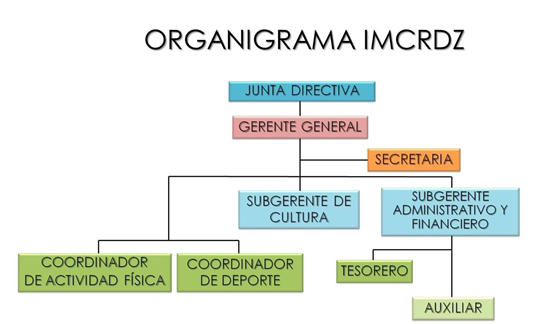 PLANTA DE PERSONALActualmente  se encuentra el cargo de auxiliar en provisionalidad,  el de Auxiliar Administrativa de carrera Administrativa y  Gerente, subgerente Administrativa y financiera, subgerente de cultura, coordinador de deporte, coordinador de actividad física y tesorero de libre nombramiento y remoción3.2. NECESIDAD   EN LA PLANTA DE PERSONALDe acuerdo al manual de funciones y del organigrama del Instituto Municipal de Cultura, Recreación y deporte de Zipaquirá, se evidencia la necesidad de realizar la reestructuración de la planta de personal en la cual se vinculen a esta los cargos de; contador, jurídico, almacenista________________________FREDDY ERNESTO ESPINOSA CACERESGerente (I.M.C.R.D.Z.) CONCEPTOTOTAL N° CARGOS DE PLANTAN° DE CARGOS PROVISTOSN° DE CARGOS VACANTESCargos de libre nombramiento y remociónCargos de libre nombramiento y remociónCargos de libre nombramiento y remociónCargos de libre nombramiento y remociónA la fecha de inicio de la gestión600A la fecha de retiro, separación del cargo o ratificación600Cargos de Carrera AdministrativaCargos de Carrera AdministrativaCargos de Carrera AdministrativaCargos de Carrera AdministrativaA la fecha de inicio de la gestión100A la fecha de retiro, separación del cargo o ratificación100ProvisionalidadProvisionalidadProvisionalidadProvisionalidadA la fecha de inicio de la gestión100A la fecha de retiro, separación del cargo o ratificación100Empleados OficialesEmpleados OficialesEmpleados OficialesEmpleados OficialesA la fecha de inicio de la gestión800A la fecha de retiro, separación del cargo o ratificación800CARGOSNIVELCODIGOGRADOGERENTEDescentralizado05006SUBGERENTE ADMINISTRATIVO Y FINANCIERODescentralizado00903SUBGERENTE DE CULTURADescentralizado00903COORDINADOR DEPORTESDescentralizado21902COORDINADOR ACTIVIDAD FISICADescentralizado21902TESORERADescentralizado21902AUXILIAR ADMINISTRATIVADescentralizado40704AUXILIARDescentralizado40702NOMBRECARGOFECHAFIRMAELABORÓ:Jeimmy Lorena Olaya Forero .Subgerente Administrativa y FinancieraEnero 20 de 2021REVISÓ:Freddy Ernesto Espinosa CáceresGerente GeneraEnero 20 de 2021APROBÓ:Freddy Ernesto Espinosa CáceresGerente GeneralEnero 20 de 2021